Сценарий утренника 8 марта:«Весенняя сказка»средняя группа.Под «Вальс» - дети парами входят или вбегают в зал и встают полукругом.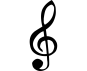 Вед: Дорогие ребята и наши уважаемые гости!         Наступило прекрасное время года – весна!         Ласковое солнышко растопило снег и весело улыбнулось мамам,          бабушкам – всем женщинам на земле! С праздником дорогие женщины,          с международным женским днём 8 марта!1реб:  О чем воробушек пропел  Нам за окном с утра?2реб:  Что наступает мамин день,  Вставать уже пора!3реб:  О чем сосульки за окном            Звенят, звенят, звенят?4реб:   Что женский праздник наступил,             Напомнить нам хотят?5реб:   О чём проказник– ручеёк            На улице журчит?6реб:  Чтоб не забыли бабушке            Любимой позвонить!7реб:  О чём поёт усатый кот,            Мурлыча у дверей?8реб:  Что мамин праздник настаёт,            Пора встречать гостей!!!9реб:  Пусть услышат наши мамы,           Как мы песенку поём,          Вас, родные наши мамы,Все: Поздравляем с женским днём!Песня: «Поздравляем маму!»10 реб: В этот солнечный день,             Песни петь нам не лень,             И для мам танцевать в этом зале.             Мы, родные, для вас приготовили вальс,             Посмотрите же, как мы старались! «Вальс»- проходят парами и садятся на стулья.Вед:    Рада вас видеть дорогие дети и родители!            Коль пришли к нам, то увидеть сказку, не хотите ли?            А теперь – внимание …            Сказка начинается! Вед:    В домике маленьком, в старой деревушке            Жила – была семья на берегу речушки.            Папа, мама и маленькая дочка.          Девчушка – хохотушка, веселушка и резвушка,          Ходит она в шапочке атласной          И зовут её Шапочкою красной.          Но случилась беда          Стала бабушка больна,          Очень помощь ей нужна!          Мама собрала в корзину          Масло, пирожки, варенье          Чтобы дочка отнесла бабушке это угощенье!Звучит музыка: «Если долго-долго» - выходит «Красная шапочка», а навстречу ей Волк.Волк: Ты скажи куда идёшь?            Что в корзиночке несёшь?К/Ш:   Бабушка моя больна,              Очень помощь ей нужна!Волк:   Этой вот идёт дорогой (показывает)              Здесь короче будет путь,              Только повернуть у речки              Ты направо не забудь!К/Ш:    Какой вы добрый волк лесной,              А мне сказали, будто злой!(Красная Шапочка кланяется Волку и уходит)Волк: (злорадно):            Вот так глупая девчонка,            Легко глупышку обмануть!            Я сейчас как раз нарочно            Показал ей длинный путь.            Дорожку выберу другую,            Съем девчонку и бабулю!(Волк убегает, появляется Красная Шапочка).Вед:     По дорожке вдоль овражка девочка идёт,             Угощение в корзинке бабушке несёт.             Перед нею-ручеёк, не глубок и не широк.             Ручеёк бежит, сверкает, холодна водица,             Будто просит из него поскорей напиться.К/Ш:   Ты куда бежишь, ручей?             Мне скажи скорей, ты чей?Ручей: Я-весенний ручеёк,             По овражку мчусь в лесок.             Растопили снег лучи,             Ручейки – совсем ничьи! «Танец ручейков»Вед:    Отдохнула у ручья, попила водицы,            Ей теперь опять пора в дальний путь пуститься.            Девочка идёт, поёт, угощение несёт.            Вдруг – с чего бы ей застыть на краю опушки?            На неё глядят цветы, как друзья – подружки.К/Ш:   Что за чудные цветы             Небывалой красоты?   «Танец цветов»Вед:     Полюбовавшись на цветы, отдохнув немножко,             Снова девочка идёт дальнею дорожкой.             Перед нею дивный лес, полный звуков и чудес.             Шум и гомон голосов отовсюду слышен,             Сколько разных здесь певцов под зелёной крышей!    (Звуки голосов птиц)Вылетают птицы и встают в рассыпную.Птицы: Мы- певцы лесные,               Разные такие.                 Целый день свистим, поём,               Петь ничуть не устаём.Танец: «Скачет по полям»(Красная Шапочка уходит. Появляется Волк)Вед:        В это время хитрый Волк, пробежав дорожкой,                Постучал тихонько к Бабушке в окошко.Бабушка: Заходите, заходите,                   Посильнее дверь толкните!(Волк входит)Бабушка:  Волк, пришел меня проведать?Волк:     Я хотел бы пообедать!Бабушка: Подогрей на кухне кашу,                   Щи поешь и простоквашу,                   Разболелась что-то я,                   Ох, давленье у меня!Волк:      Не могу я съесть больную,                 Разнесчастную такую                 На неё смотреть невмочь,                 Надо бабушке помочь.                 Чтоб всегда здоровым быть,                 Сок калины надо пить,                 Снизит он давленье,                 Поднимет настроенье!(Волк подаёт Бабушке стакан с соком, Бабушка пьёт.)Бабушка:  Я здорова, молода,                    Словно в прежние года!                    Волк, хотите ль, не хотите,                    Но на танец пригласите!Включается музыкаВолк:   Ах, какая дама,             Загляденье прямо! «Танец Бабушки и Волка». Под муз. «Пригласите танцевать» А. Пугачёвой. Один куплет.Вед: В этом зале присутствуют не только наши любимые мамы, но и милые, дорогие бабушки. Улыбками и радостью светятся их добрые лица.выходят 2 ребёнкаРеб: Мы очень любим бабушку         Мы очень дружим с ней.         С хорошей, доброй бабушкой         Ребятам веселей.Реб:  Есть много разных песенок          На свете обо всём,          А мы сейчас вам песенку          О бабушке споём!Песня о бабушке «Розовые Щёчки». (около стульчиков)(Появляется Красная Шапочка, идёт по тропинке.)Вед:    Птиц в лесу послушать хор, отдохнув немножко,            Дальше девочка идёт, по  лесной дорожке.            Вот болотце перед ней в камышах высоких,            Чья – то песенка слышна средь густой осоки.Звуки болота.Лягушки: Мы весёлые подружки,	Лупоглазые лягушки.	Мы певуньи – хохотушки,	Мы танцоры и резвушки!Песня: «Две лягушки» (играют на балалайках)Вед:   Полюбовалась на концерт.           Как поют, однако!           Снова в путь. И в конце-           Вышла на полянку.           Вот знакомая берёзка,           Вот и домик в два окошка.Муз. «Пригласите танцевать» К/Ш:  Что такое? Из окна громко музыка слышна!            Но ведь бабушка больна, и нужна ей тишина!(Красная шапочка стучит в дверь.)К/Ш:   Бабушка открой-ка дверь,             Милой внученьке своей!Бабушка: Внученька, входи скорей,                   Втроём нам будет веселей!К/Ш:   Бабушка здорова ль ты?             Я несу тебе цветы,             Здесь в корзинке угощенье:             Масло, пирожки, варенье!Бабушка: Стол давайте накрывать и все весело плясать!(выкладывает на стол все угощение) (Все дети встают в круг)Танец «Буги-вуги»Дети стоят полукругом.Волк прощается и говорит:Бабушки не бойтесьМамы, успокойтесь!Я не злой, не злой совсем-Ваших деток я не съем!Я живу не в чаще, я-Не настоящий!До свиданья!Вед:   Завершаем представленье           Что же нам ещё сказать?           Разрешите на прощанье           Всем нам счастья пожелать.11 реб: Спели песни, станцевали             Сказку вам мы показали!             Ведь сегодня, в день чудесный             Нам самим здесь интересно!12 реб: Вас ещё мы поздравляем,             Дружно жить вам обещаем.             Будем вас любить всегда,             Очень долгие года.13 реб: И Восьмого Марта снова              Будет праздник для вас новый.              Ждём и любим мамы, вас.              До свиданья! В добрый час!Под музыку: «Мы желаем счастья вам»- Дети выходят из зала.АТРИБУТЫ:Костюм бабушке – взрослый.Костюм волка - взрослый.Костюмы цветов – 6 штук.Костюм лягушек – 2-3 штук.Балалайки - 2-3 штук.Ручейки – голубые ленты по 2.Букетики цветов – для танца цветов.Костюм  Красной Шапочки – детский.Домик.Стол.Корзинка для Красной Шапочки.Пирожки, варенье.Стакан сока для бабушки.МУНИЦИПАЛЬНОЕ ДОШКОЛЬНОЕ ОБРАЗОВАТЕЛЬНОЕ УЧРЕЖДЕНИЕ «ДЕТСКИЙ САД № 32 «КАРАМЕЛЬКА» ГОРОДА ГЕОРГИЕВСКА»              Утверждено заведующим               МДОУ «Детский сад № 32«Карамелька»  г. Георгиевска»	      	____________Г.И. БескоровайнаяСценарий утренника 8 марта«Весенняя сказка»средняя группа.Музыкальный руководитель Гарбузова Г.К.	2021-2022 уч.год.